            ПРАЙС-ЛИСТ НА СЕМЕНА                               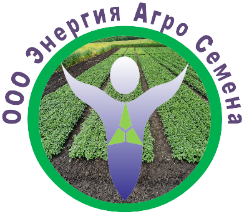  Тел 8-(920)-518-08-78	                                  ООО «ЭнергияАгро»Тел 8-(910)-742-60-03                                   Почта lipeck-semen@yandex.ruКультураСортКатегория семянЦена семян без инкрустации с учетом НДС, за 1 кгПшеница яровая мягкая АквилонРС 220Пшеница яровая твёрдаяДюраголдРС 225Пшеница яровая мягкая  ГранниРС 220Овёс ЛевРС 119Бобы кормовыеСтрелецкиеРС 230Костер безостыйМоршанский РСТ               170Подсолнечник Лемагрейн LG 5377F1               6 пеПодсолнечникFortuna CLF1              5 пе ПросоЛипецкое 19элита35Редька масличная       Альфа элита200КлеверТрубетчинскийтоварные120Суданская траваКинельская 100РСТ35Горчица белая Рапсодияэлита150Рапс  яровойНа сидераты70Лён масличныйСеверныйРСТ60Кукуруза на зерноСКАП 201, 251, 252,301, 302,303F14.5 ГорохФокорРС-325